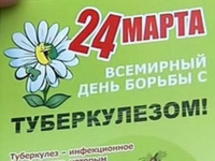 Туберкулёз – инфекционное заболевание, с высокой степенью заразности и смертности. Несмотря на    успехи  современной  науки в  и лечения сложных инфекций победить туберкулез до сих пор не удалось, что  объясняется несколькими причинами:    возбудитель   не проявляет себя годами;   микобактерии устойчивы к  влиянию внешней   среды, долго сохраняются в жизнеспособном состоянии;  возбудитель  быстро  мутирует, приобретая устойчивость к антибиотикам. Более чем в 90% случаев туберкулез локализуется в легких, но существуют также костные, мочеполовые, кожные, мозговые, кишечные разновидности заболевания.   Туберкулез вызывают  микобактерии (МБТ). Живут микобактерии  везде: в почве, в воздухе, в воде, в телах людей, животных и птиц. На пыльном тротуаре они остаются жизнеспособными -10 дней, между книжных страниц – 3 месяца, в воде – 5 месяцев. Микобактерии не любят солнечного света,  выдерживают нагревание до 80 градусов. Для роста и размножения им нужна температура 29 - 42 градуса. На начальной стадии туберкулез очень сложно отличить от  ОРЗ. При заболевании человек постоянно чувствует себя слабым, сонливым, разбитым, отсутствует аппетит, настроение подавленное,  по вечерам может наблюдаться легкий озноб, ночной сон неспокойный, сопровождается  потливостью, температура тела до   38 градусов, появляется сухой приступообразный  кашель, который   мучает пациента ночью и ранним утром.  Больной  открытой формой туберкулеза за год выбрасывает в воздух около 7,5 миллиардов бактерий и заражает примерно 15 человек, 15% инфицированных заболевают, у остальных вырабатывается иммунитет. По данным статистики около 2 млрд человек на планете заражены туберкулезом. Подцепить туберкулезную микобактерию можно в  общественном  месте, причем, чем чаще вы бываете в людской толчее, в общественном транспорте, в медицинских учреждениях, тем выше риск.  	Иммунитет здорового человека – это непроходимый барьер для микобактерий туберкулёза.  Но если организм  ослаблен, живучая микобактерия не преминет воспользоваться шансом. Простуды, стрессы,недоедание, авитаминоз, это те факторы, которые могут спровоцировать начало активной стадии туберкулеза.Туберкулез передается в основном воздушно-капельным путём.  К туберкулезу восприимчивы люди с ослабленными защитными силами организма (дети раннего возраста, пожилые люди, больные  СПИД  или  ВИЧ-инфицированные). Флюорография органов дыхания – это основной метод ранней диагностики туберкулеза у взрослого населения (1 раз  в  год). Эффективным способом предупреждения заражения туберкулёзом является вакцинация новорожденных (БЦЖ).Лечение туберкулеза сложное и длительное,  оно продолжается до 2-х лет. Современные антибиотики  позволяют  рассчитывать на положительный исход заболевания, сложность представляют лишь поздно выявленные, мутированные и мультирезистентные формы туберкулеза. Основу профилактики составляют меры направленные на повышение защитных сил организма; соблюдение правильного режима труда; рациональное питание; отказ от курения, наркотиков, злоупотребления алкоголем; занятия спортом, закаливание; соблюдение правил личной гигиены. 